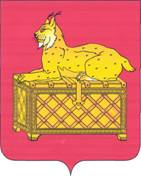 РОССИЙСКАЯ ФЕДЕРАЦИЯИРКУТСКАЯ ОБЛАСТЬ БОДАЙБИНСКИЙ РАЙОНДУМА Г.БОДАЙБО И РАЙОНАР Е Ш Е Н И ЕО признании утратившим силу решения Думы г. Бодайбо и района от 06.08.2007 №23-па «Об утверждении порядка разработки, утверждения и реализации муниципальных целевых программ в муниципальном образовании г. Бодайбо и района»В целях приведения муниципальных правовых актов органов местного самоуправления муниципального образования г. Бодайбо и района в соответствие с действующим законодательством, руководствуясь со ст. 179 и 179.3 Бюджетного Кодекса Российской Федерации, ст. 23 Устава муниципального образования г. Бодайбо и района, Дума г. Бодайбо и районаРЕШИЛА:1. Признать утратившим силу решение Думы г. Бодайбо и района от 06.08.2007 № 23-па «Об утверждении порядка разработки, утверждения и реализации муниципальных целевых программ муниципального образования г. Бодайбо и района».2. Признать утратившим силу решение Думы г. Бодайбо и района №1-па от 11.02.2010г. «О внесении изменений в решение Думы г. Бодайбо и района №23-па от 06.08.2007г «Об утверждении порядка разработки, утверждения и реализации муниципальных целевых программ муниципального образования г. Бодайбо и района».Мэр г. Бодайбо и района                                                                          Е.Ю. Юмашевг. Бодайбо15.09.2016 года№ 15-па 